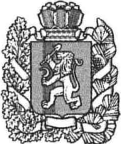 АДМИНИСТРАЦИЯ БОГУЧАНСКОГО РАЙОНАПОСТАНОВЛЕНИЕ23.04.2020                                 с. Богучаны                                        №437-пО внесении изменений в "Положение об оплате труда работников администрации Богучанского района, структурных подразделений администрации Богучанского района, не являющихся муниципальными служащими и не занимающими муниципальные должности", утвержденное постановлением администрации Богучанского района от 23.09.2013 № 1186-пВ соответствии с Трудовым кодексом Российской Федерации, Федеральным Законом от 06.10.2003 №131-ФЗ «Об общих принципах организации местного самоуправления в Российской Федерации», Законом Красноярского края от 29.10.2009 № 9-3864 «О системах оплаты труда работников краевых государственных бюджетных и казенных учреждений»,  ст. 7, 43, 47 Устава Богучанского района Красноярского края, ПОСТАНОВЛЯЮ:1. Внести в Положение об оплате труда работников администрации Богучанского района, структурных подразделений администрации Богучанского района, не являющихся муниципальными служащими и не  занимающими муниципальные должности, утвержденное постановлением администрации Богучанского района от 23.09.2013 № 1186-п (далее – Положение), следующие изменения: 1.1 Приложение №1 Положения изложить в новой редакции, согласно Приложению. 	2. Контроль за исполнением данного постановления возложить на  заместителя Главы Богучанского района по экономике  и планированию  Н.В. Илиндееву.3. Постановление вступает  в силу  со дня, следующего за днем опубликования в Официальном вестнике Богучанского района и распространяется на правоотношения, возникающие с 1 июня 2020 года.        Приложениек постановлению администрацииБогучанского районаот « 23 » апреля  2020 № 437-п        Приложение № 1 к Положению об оплате труда работников  администрации Богучанского района, структурных подразделений администрации Богучанского района, не являющихся муниципальными служащими и не занимающими муниципальные должности.«23» сентября 2013 № 1186-пМинимальные размеры окладов, ставок заработной платыДолжности, не вошедшие в квалификационные уровни профессиональных квалификационные группМинимальные размеры окладов (должностных окладов), ставок заработной платы по должностям профессий рабочих,  не вошедшим в квалификационные уровни ПКГ, устанавливаются в следующем размере:И.о. Главы  Богучанского районаВ.Р. Саар                                                                                                                                                           Квалификационные уровниМинимальный размер окладов, ставок заработной платы, руб.Профессионально-квалификационная  группа «Общеотраслевые должности служащих первого уровня»Профессионально-квалификационная  группа «Общеотраслевые должности служащих первого уровня»1 квалификационный уровень34092 квалификационный уровень3596Профессионально-квалификационная  группа «Общеотраслевые должности служащих второго уровня»Профессионально-квалификационная  группа «Общеотраслевые должности служащих второго уровня»1 квалификационный уровень37832 квалификационный уровень41573 квалификационный уровень45674 квалификационный уровень57645 квалификационный уровень6511Профессионально-квалификационная группа «Общеотраслевые должности служащих третьего уровня»	Профессионально-квалификационная группа «Общеотраслевые должности служащих третьего уровня»	1 квалификационный уровень41572 квалификационный уровень45673 квалификационный уровень50144 квалификационный уровень60275 квалификационный уровень7037Профессионально-квалификационная  группа «Общеотраслевые должности служащих четвертого уровня»	Профессионально-квалификационная  группа «Общеотраслевые должности служащих четвертого уровня»	1 квалификационный уровень75632 квалификационный уровень87623 квалификационный уровень9435Профессии рабочихПрофессии рабочихПрофессионально-квалификационная  группа «Общеотраслевые профессии рабочих 1 уровня»Профессионально-квалификационная  группа «Общеотраслевые профессии рабочих 1 уровня»1 квалификационный уровень29282 квалификационный уровень3069Профессионально-квалификационная  группа «Общеотраслевые профессии рабочих 2 уровня»Профессионально-квалификационная  группа «Общеотраслевые профессии рабочих 2 уровня»1 квалификационный уровень34092 квалификационный уровень41573 квалификационный уровень45674 квалификационный уровень5502Наименование должностиРазмер оклада (должностного оклада), ставки заработной платы, руб.водитель4060специалист по охране труда4157